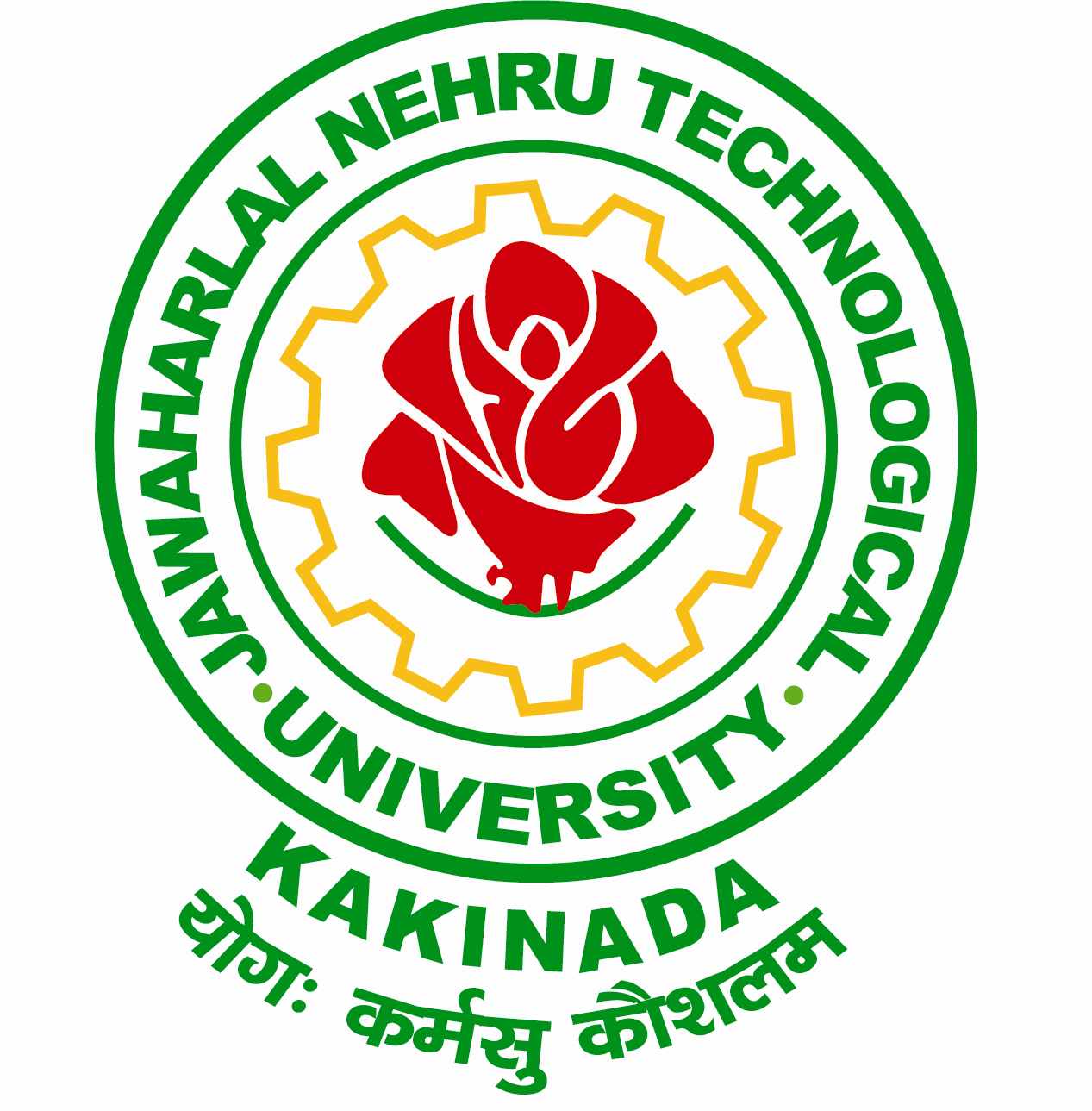 JAWAHARLAL NEHRU TECHNOLOGICAL UNIVERSITY KAKINADAKAKINADA-533 003. Andhra Pradesh. IndiaDirectorate of Industry Institute Interaction Placements & Training (D-III P & T)e-Procurement Tender NoticeTender No: 03/JNTUK/DIIIP&T/Computer Centre/Networking/Tender /2023,  Dated: 11.05.2023JAWAHARLAL NEHRU TECHNOLOGICAL UNIVERSITY KAKINADAKAKINADA-533 003. Andhra Pradesh. IndiaDirectorate of Industry Institute Interaction Placements & Training (D-III P & T)e-Procurement Tender NoticeTender No: 03/JNTUK/DIIIP&T/Computer Centre/Networking/Tender /2023,  Dated: 11.05.2023S.NoName of the Work1Supply and Installation of Networking in New Computer Center for Directorate of IIIP&T, JNTUK, KakinadaThe bidders can view /download from www.apeprocurement.gov.in market place. For further details, contact at Director (D-III P & T)’s Office, JNTUK, Kakinada. Ph. No: 7032606555                         Sd/-  The RegistrarThe bidders can view /download from www.apeprocurement.gov.in market place. For further details, contact at Director (D-III P & T)’s Office, JNTUK, Kakinada. Ph. No: 7032606555                         Sd/-  The Registrar